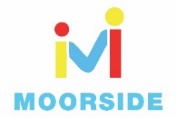 Year 3 MathsThe objectives we are working on are:add and subtract amounts of money to give change, using both £ and p in practical contextsrecall and use multiplication and division facts for the 3, 4 and 8 multiplication tables.This week is Adding and Subtracting Money week. On Thursday and Friday there are a range of different challenges to try, to revisit some different areas of learning too!All the lessons can be found on https://whiterosemaths.com/homelearning/year-3/ This week’s learning is dated 4th May. Monday Converting Pounds and pence.Use the link above to watch the video for today. It is lesson 1 is Converting Pounds to Pence. You can use this link all week to watch the videos for each lesson. Monday Task 1 Converting Pounds and Pence..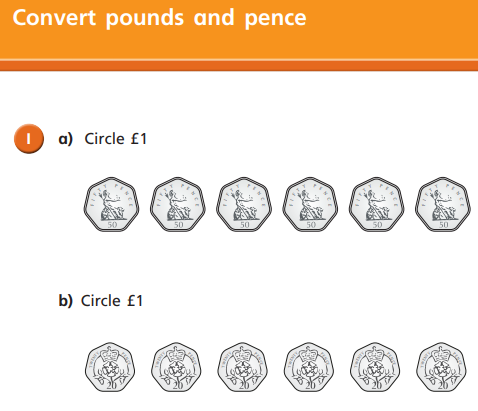 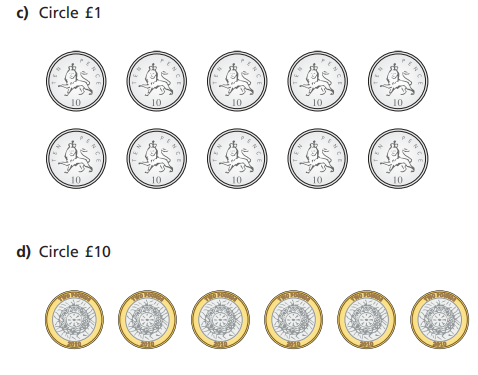 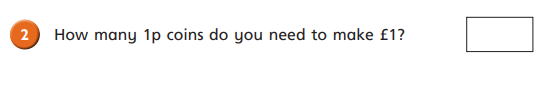 Monday Task 2 Converting Pounds and Pence.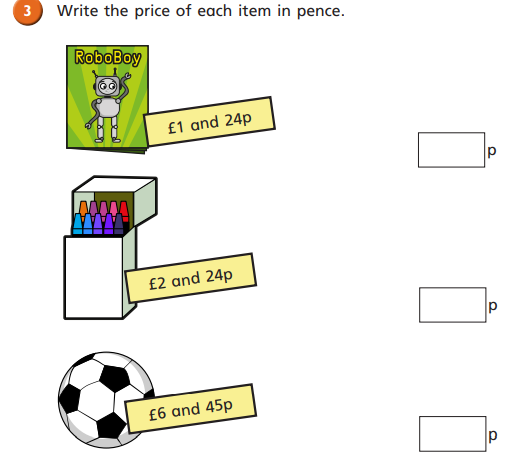 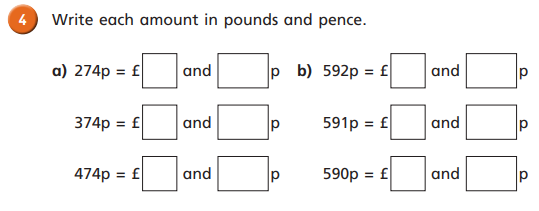 Monday Task 3 Converting Pounds and Pence.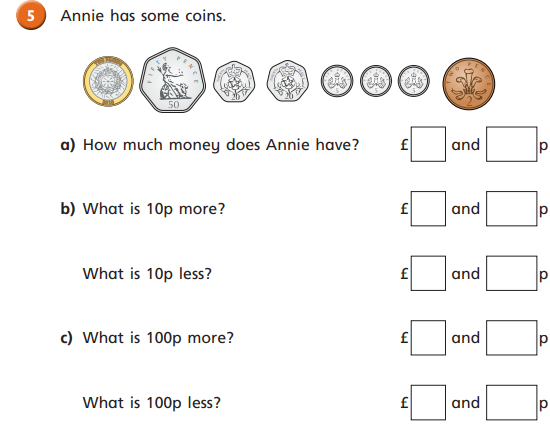 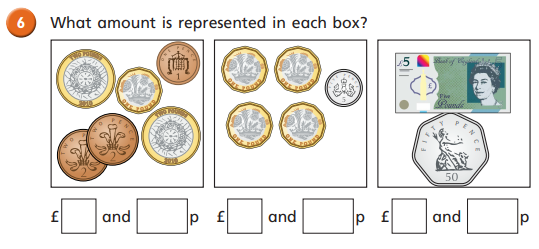 Monday Task 4 Converting Pounds and Pence.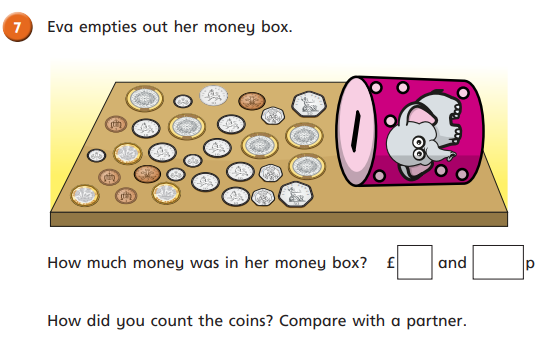 Monday Task 4.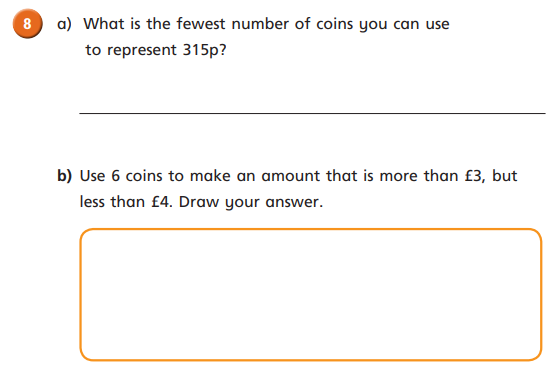 Tuesday Task 1.Adding Money. Watch the video first https://whiterosemaths.com/homelearning/year-3/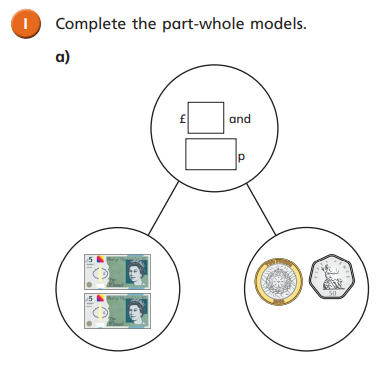 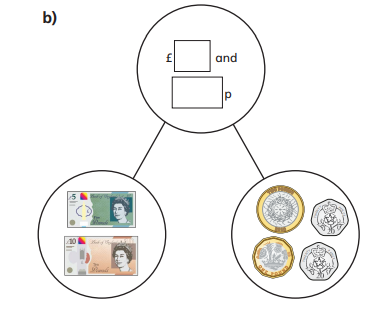 Tuesday Task 2.Adding Money.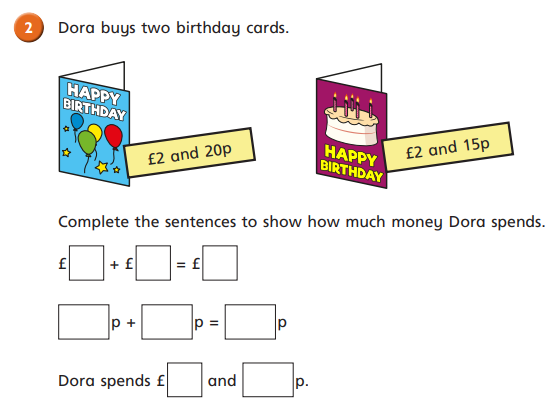 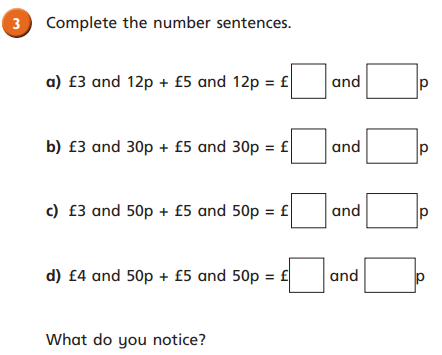 Tuesday Task 3.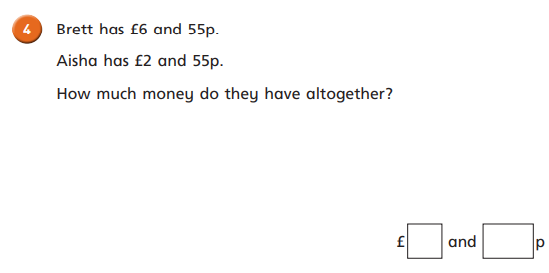 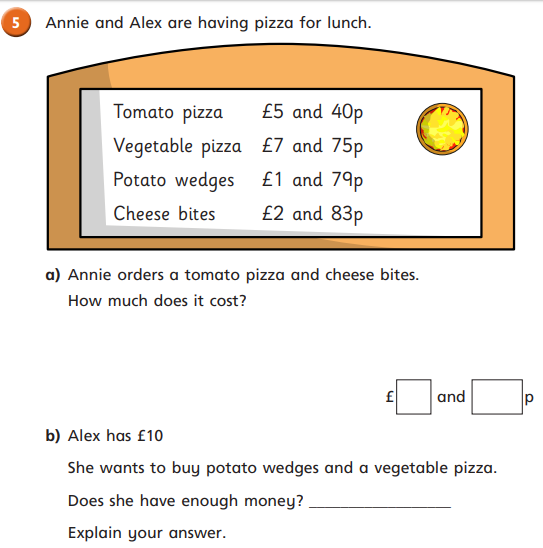 Tuesday Task 4.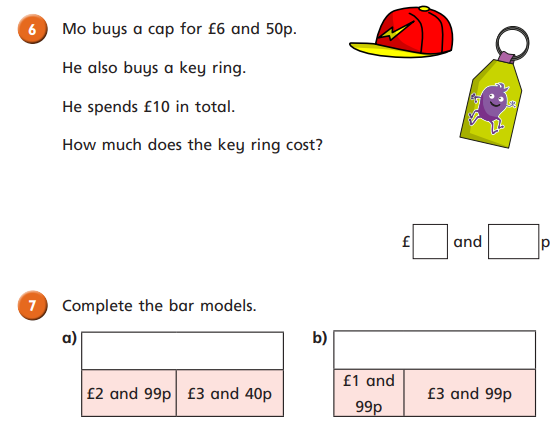 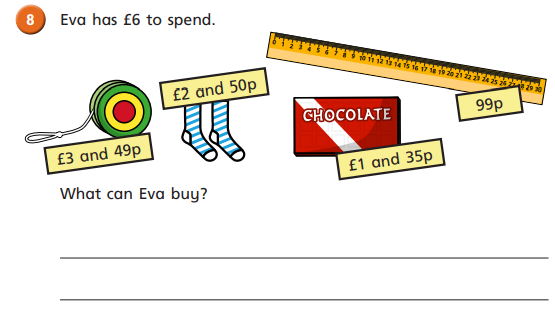 Wednesday Task 1. Subtract Money.  Watch the video first https://whiterosemaths.com/homelearning/year-3/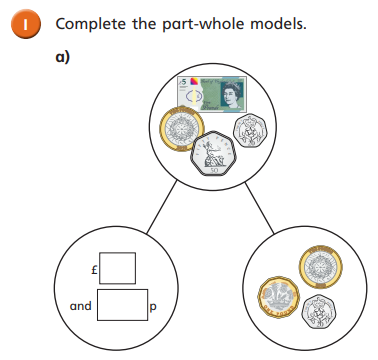 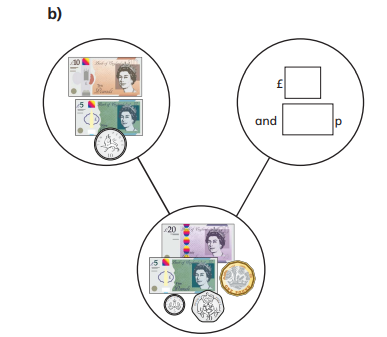 Wednesday Task 2 Subtract Money. Watch the video first https://whiterosemaths.com/homelearning/year-3/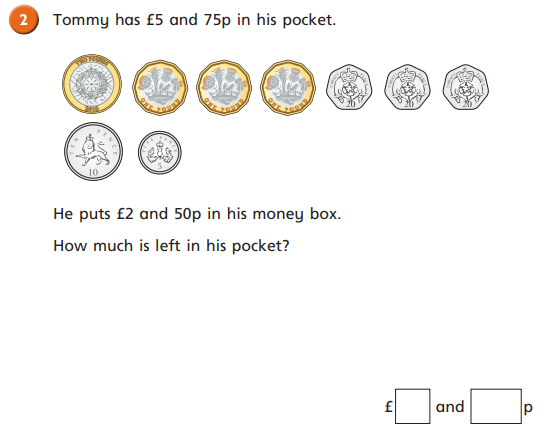 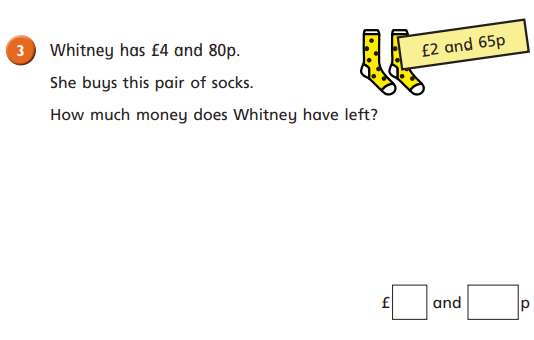 Wednesday Task 3 Subtract Money.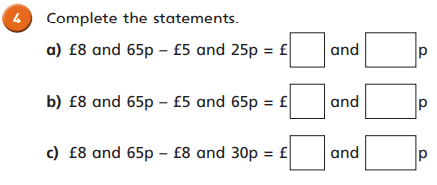 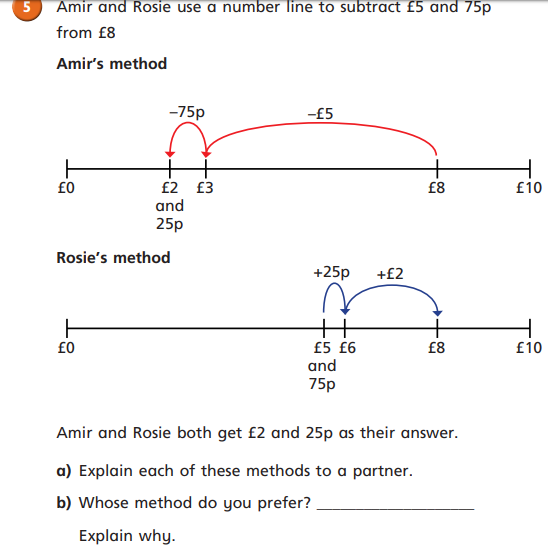 Wednesday Task 4.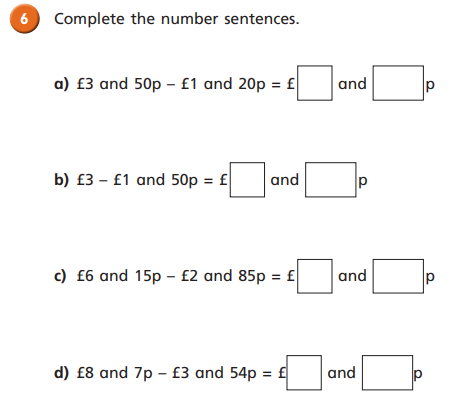 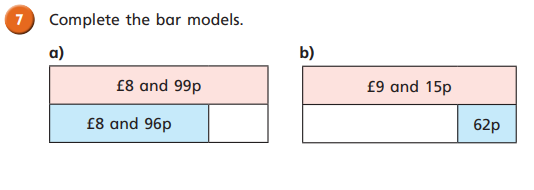 Thursday: Task 1. Three Times Table. Watch the video first https://whiterosemaths.com/homelearning/year-3/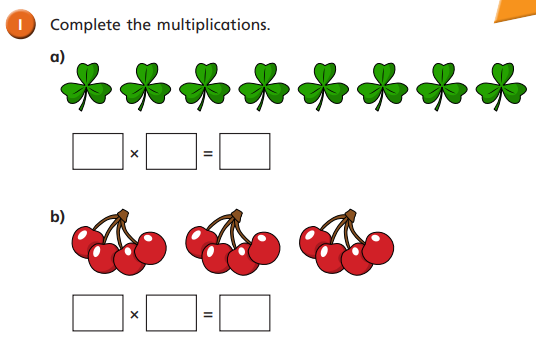 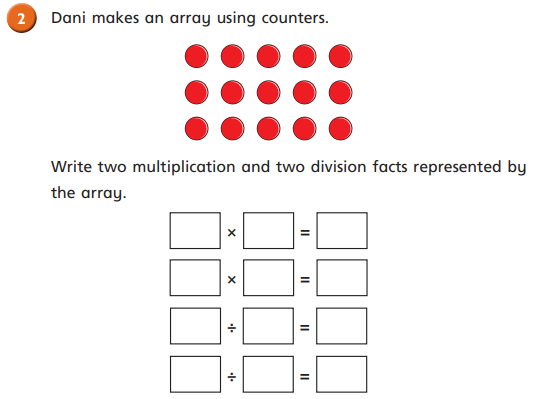 Thursday Task 2. Three Times Table.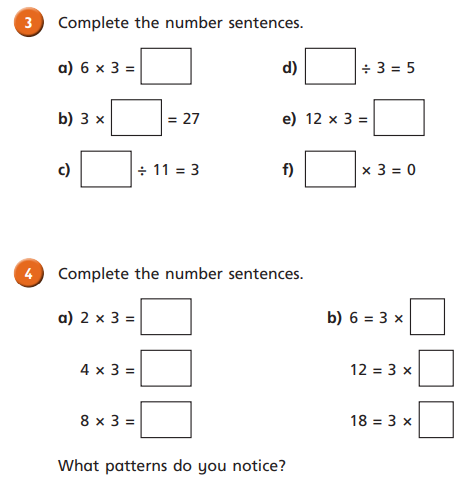 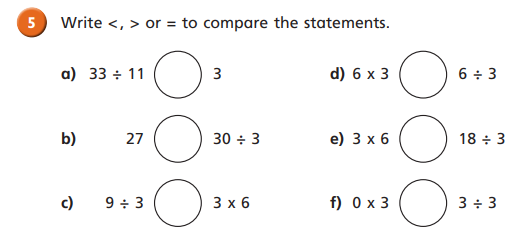 Thursday Task 3. 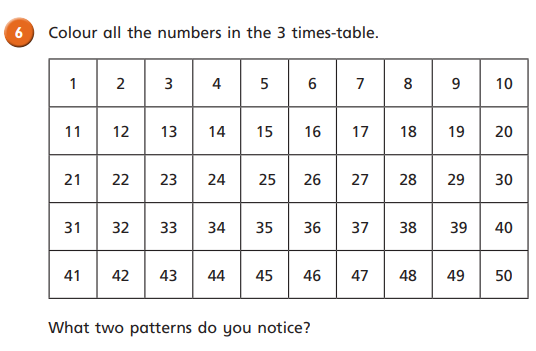 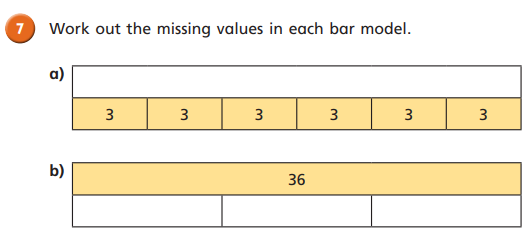 Thursday Task 4.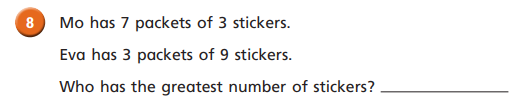 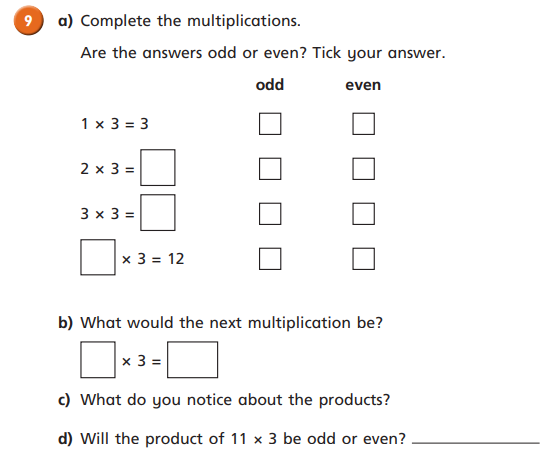 Friday Task 1. Watch the video first https://whiterosemaths.com/homelearning/year-3/Use this to help you, especially the Trapezium bit!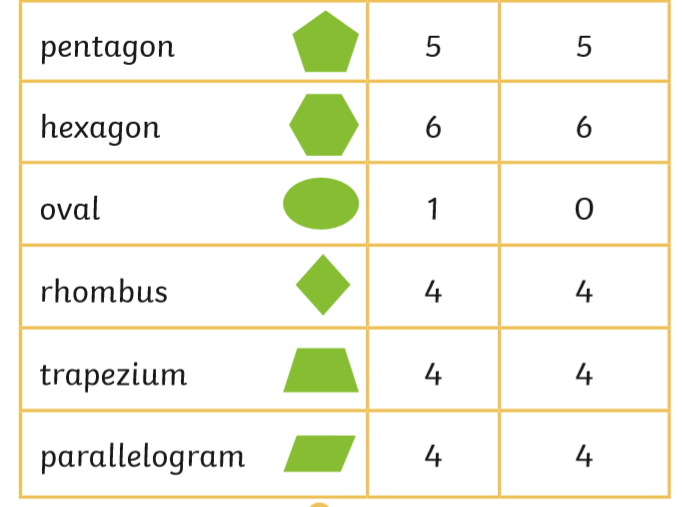 Friday Task 1.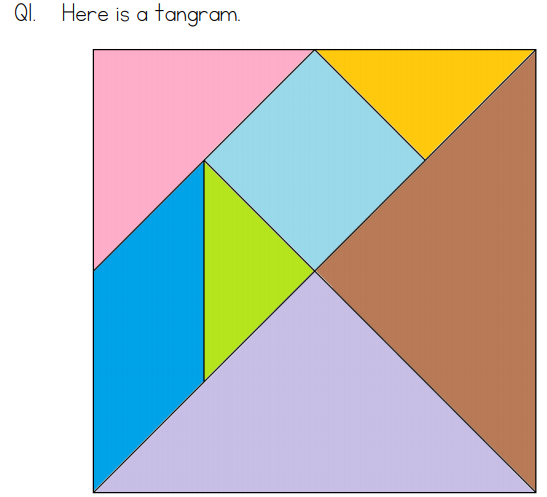 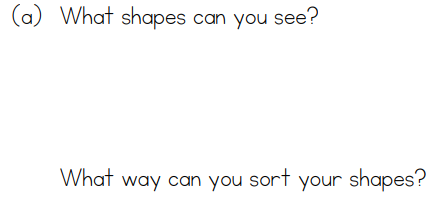 Friday Task 2.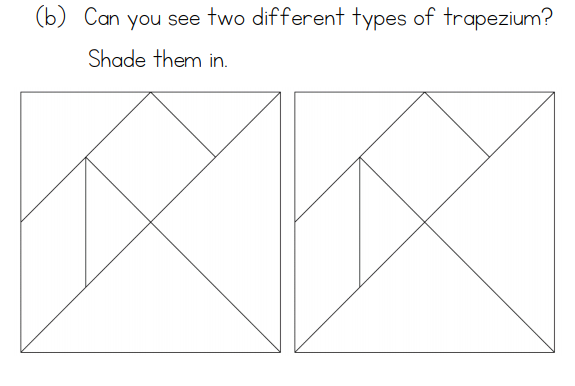 